Università degli Studi di Roma “Tor Vergata”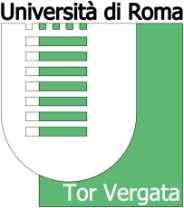 Dipartimento di Management e Diritto	Via Columbia 2 – 00133 Roma –Al Direttore del Dipartimento diManagement e DirittoSedeIl sottoscritto …………………………………………………………………………………………..in riferimento alla missione a………………………. dal………………….al………………..… chiede  l’autorizzazione ad utilizzare  il seguente mezzo straordinario:□ taxi □ mezzo noleggiato □ auto propria  targata__________________________(subordinata alla copertura assicurativa prevista dall’articolo 8 del DPR 319 /1990 )  per il seguente motivo:□ percorso da e per l’aeroporto o la stazione ferroviaria□ luogo missione non servito da mezzi ordinari di linea□ necessità di raggiungere rapidamente il luogo della missione□ trasporto materiali e strumenti ingombranti  e/o delicati per l’assolvimento della missioneRoma,……….                   					Firma…………………………………Il Direttore 							     …………………………………………….